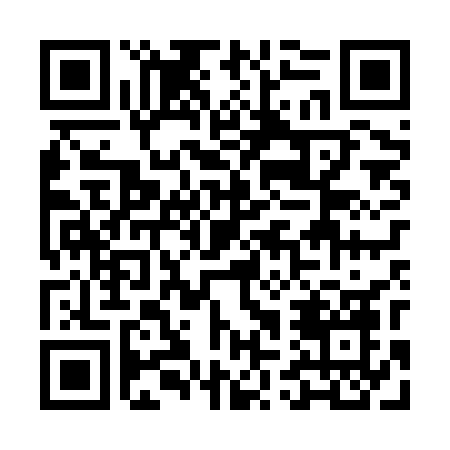 Prayer times for Wola Wodynska, PolandMon 1 Apr 2024 - Tue 30 Apr 2024High Latitude Method: Angle Based RulePrayer Calculation Method: Muslim World LeagueAsar Calculation Method: HanafiPrayer times provided by https://www.salahtimes.comDateDayFajrSunriseDhuhrAsrMaghribIsha1Mon4:066:0612:365:027:068:592Tue4:036:0412:355:047:089:023Wed4:006:0112:355:057:109:044Thu3:575:5912:355:067:129:065Fri3:545:5712:345:077:139:096Sat3:515:5412:345:097:159:117Sun3:485:5212:345:107:179:138Mon3:455:5012:345:117:189:169Tue3:425:4812:335:127:209:1810Wed3:395:4512:335:137:229:2111Thu3:365:4312:335:157:239:2312Fri3:325:4112:335:167:259:2613Sat3:295:3912:325:177:279:2814Sun3:265:3712:325:187:299:3115Mon3:235:3412:325:197:309:3316Tue3:205:3212:325:207:329:3617Wed3:175:3012:315:227:349:3818Thu3:135:2812:315:237:359:4119Fri3:105:2612:315:247:379:4420Sat3:075:2412:315:257:399:4721Sun3:035:2112:315:267:419:4922Mon3:005:1912:305:277:429:5223Tue2:565:1712:305:287:449:5524Wed2:535:1512:305:297:469:5825Thu2:505:1312:305:307:4710:0126Fri2:465:1112:305:317:4910:0427Sat2:425:0912:305:337:5110:0728Sun2:395:0712:295:347:5210:1029Mon2:355:0512:295:357:5410:1330Tue2:315:0312:295:367:5610:16